                  Badminton stævne lørdag d. 6. maj i Nr. Aaby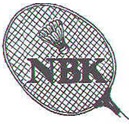  For alle årgange i BCD rækkerne Klubben betaler en del af indskuddet.Du skal betale, Single : 60 kr. og double 60 kr./spiller.Tilmelding er først gældende når betaling er modtaget.Alle nye spillere bliver tilmeldt i D rækken.Tilmelding senest torsdag d. 20 april.Evt. spørgsmål til din træner eller Jens Nielsen 24 43 11 02U 9 er født i 2014 eller senere, U 11 i 12-13, U 13 i 10-11, U 15 i 08-09, U 17/19 i 07-06-05-04Der kommer et program på Badmintonplayer.dk ca. 1 uge før stævnet, med spilletider m.m.Næste stævne:Afslutning for ungdom/forældre fredag d. 12 maj.________________________________________________________________________________________Stævne d. 6 maj  2023  Navn : _________________________________Fødselsdato : __________________ telefon : ______________________Jeg vil spille : single: ____ double: ______ mixed : __________Min makker i double er : _______________________________Jeg skal betale:____________, mobilpay 4224 2687 , skriv navn og stævne